§1303.  Ownership and operationEvery cemetery, except Veterans' Memorial Cemetery established under Title 37‑A, chapter 2, hereafter established shall be owned, maintained or operated by a municipality or other political subdivision of the State, a church, a religious or charitable society, or by a cemetery association incorporated as provided in section 1071 or 1301.  [PL 1973, c. 537, §19 (AMD).]Every such cemetery shall be located in accordance with statutes already in force and effect, and only after consent for such location has been obtained from the municipality or other political subdivision where the same is proposed to be located, as well as from the Bureau of Health. No cemetery, community mausoleum, crematory or columbarium hereafter established shall be maintained or operated for the purpose of private profit or gain, either directly or indirectly, to any director, officer or member of the cemetery association or other agency owning, maintaining or operating the same, or of any holding company or development company employed to develop, build and dispose of the same. A cemetery lawfully established prior to July 24, 1937 may continue to be owned, maintained and operated under the form of organization adopted therefor. Any corporation organized prior to July 24, 1937 which is authorized or empowered to own, construct, maintain or operate cemeteries or burial grounds may lawfully own, construct, maintain or operate mausoleums, crematories or columbaria in connection therewith, in accordance with the laws existing and effective up to the time of July 24, 1937.SECTION HISTORYPL 1967, c. 502, §2 (AMD). PL 1973, c. 537, §19 (AMD). The State of Maine claims a copyright in its codified statutes. If you intend to republish this material, we require that you include the following disclaimer in your publication:All copyrights and other rights to statutory text are reserved by the State of Maine. The text included in this publication reflects changes made through the First Regular and First Special Session of the 131st Maine Legislature and is current through November 1. 2023
                    . The text is subject to change without notice. It is a version that has not been officially certified by the Secretary of State. Refer to the Maine Revised Statutes Annotated and supplements for certified text.
                The Office of the Revisor of Statutes also requests that you send us one copy of any statutory publication you may produce. Our goal is not to restrict publishing activity, but to keep track of who is publishing what, to identify any needless duplication and to preserve the State's copyright rights.PLEASE NOTE: The Revisor's Office cannot perform research for or provide legal advice or interpretation of Maine law to the public. If you need legal assistance, please contact a qualified attorney.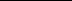 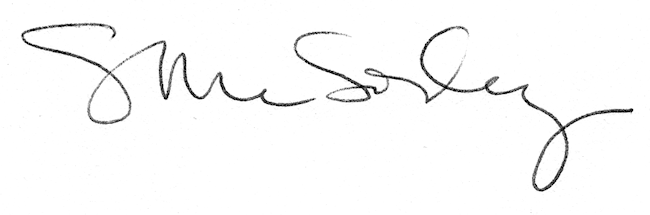 